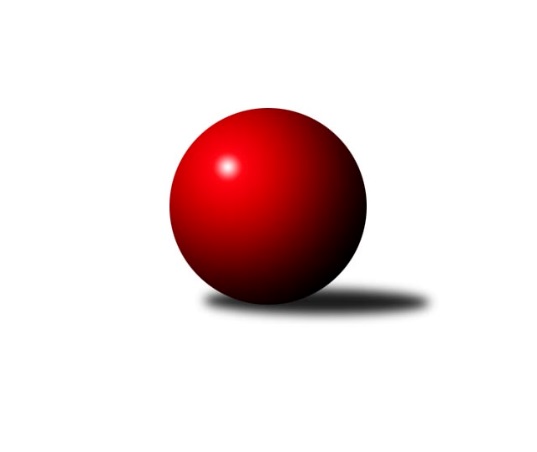 Č.2Ročník 2016/2017	18.9.2016Nejlepšího výkonu v tomto kole: 3325 dosáhlo družstvo: KK Slavia Praha1. KLZ 2016/2017Výsledky 2. kolaSouhrnný přehled výsledků:SKK Jičín	- KK Slavia Praha	3:5	3287:3325	10.5:13.5	17.9.TJ Sokol Duchcov	- TJ Valašské Meziříčí	4:4	3309:3316	12.0:12.0	17.9.SKK  Náchod	- KK Slovan Rosice	2:6	3226:3261	11.5:12.5	17.9.KK Konstruktiva Praha 	- SKK Rokycany	5:3	3180:3152	13.0:11.0	17.9.TJ Spartak Přerov	- KK Blansko 	5:3	3283:3210	15.0:9.0	17.9.TJ Lokomotiva Česká Třebová	- TJ Sokol Husovice		dohrávka		8.10.Tabulka družstev:	1.	KK Slavia Praha	2	2	0	0	12.0 : 4.0 	30.0 : 18.0 	 3355	4	2.	KK Slovan Rosice	2	2	0	0	12.0 : 4.0 	26.0 : 22.0 	 3266	4	3.	TJ Spartak Přerov	2	1	1	0	9.0 : 7.0 	29.0 : 19.0 	 3298	3	4.	TJ Sokol Duchcov	2	1	1	0	9.0 : 7.0 	23.5 : 24.5 	 3325	3	5.	TJ Sokol Husovice	1	1	0	0	6.0 : 2.0 	13.0 : 11.0 	 3097	2	6.	SKK  Náchod	2	1	0	1	7.0 : 9.0 	24.5 : 23.5 	 3314	2	7.	KK Konstruktiva Praha	2	1	0	1	7.0 : 9.0 	24.0 : 24.0 	 3096	2	8.	SKK Jičín	2	0	1	1	7.0 : 9.0 	20.5 : 27.5 	 3286	1	9.	TJ Valašské Meziříčí	2	0	1	1	5.0 : 11.0 	19.5 : 28.5 	 3243	1	10.	TJ Lokomotiva Česká Třebová	1	0	0	1	2.0 : 6.0 	10.5 : 13.5 	 3200	0	11.	SKK Rokycany	2	0	0	2	6.0 : 10.0 	23.5 : 24.5 	 3217	0	12.	KK Blansko	2	0	0	2	6.0 : 10.0 	20.0 : 28.0 	 3285	0Podrobné výsledky kola:	 SKK Jičín	3287	3:5	3325	KK Slavia Praha	Eva Kammelová	122 	 137 	 141 	172	572 	 2.5:1.5 	 537 	 131	137 	 131	138	Lucie Tauerová	Dana Viková *1	145 	 109 	 134 	131	519 	 0:4 	 557 	 152	123 	 137	145	Ivana Kaanová	Michaela Kučerová	150 	 153 	 143 	126	572 	 3:1 	 544 	 122	142 	 133	147	Šárka Marková *2	Monika Hercíková	152 	 135 	 138 	128	553 	 1:3 	 563 	 141	145 	 143	134	Vladimíra Šťastná	Nikola Portyšová	139 	 132 	 129 	143	543 	 2:2 	 533 	 149	116 	 140	128	Helena Gruszková	Nela Pristandová	110 	 147 	 126 	145	528 	 2:2 	 591 	 161	127 	 162	141	Kristýna Jurákovározhodčí: střídání: *1 od 61. hodu Michaela Nožičková, *2 od 31. hodu Vlasta KohoutováNejlepší výkon utkání: 591 - Kristýna Juráková	 TJ Sokol Duchcov	3309	4:4	3316	TJ Valašské Meziříčí	Markéta Hofmanová	146 	 130 	 146 	150	572 	 3:1 	 571 	 140	145 	 144	142	Barbora Vaštáková	Ivana Březinová	129 	 139 	 135 	127	530 	 3:1 	 512 	 128	128 	 141	115	Kristýna Bulfánová	Lenka Chalupová	127 	 152 	 135 	128	542 	 2:2 	 530 	 147	125 	 136	122	Kristýna Štreichová	Adéla Kolaříková	142 	 142 	 173 	119	576 	 3:1 	 530 	 126	134 	 126	144	Pavla Čípová	Růžena Svobodová	126 	 121 	 119 	139	505 	 0:4 	 550 	 128	134 	 131	157	Jana Navláčilová	Simona Koutníková	140 	 137 	 150 	157	584 	 1:3 	 623 	 162	155 	 154	152	Markéta Jandíkovározhodčí: Nejlepší výkon utkání: 623 - Markéta Jandíková	 SKK  Náchod	3226	2:6	3261	KK Slovan Rosice	Šárka Majerová	121 	 148 	 127 	129	525 	 1:3 	 587 	 147	143 	 155	142	Naděžda Dobešová	Martina Hrdinová	137 	 131 	 135 	141	544 	 2:2 	 547 	 118	137 	 152	140	Iva Rosendorfová	Nina Brožková	142 	 124 	 136 	137	539 	 4:0 	 477 	 120	117 	 110	130	Magda Winterová *1	Dana Adamů *2	130 	 130 	 108 	141	509 	 1:3 	 553 	 148	132 	 135	138	Alena Kantnerová	Aneta Cvejnová	149 	 145 	 131 	144	569 	 2.5:1.5 	 521 	 126	114 	 137	144	Andrea Axmanová	Renáta Šimůnková	134 	 133 	 140 	133	540 	 1:3 	 576 	 157	132 	 149	138	Natálie Topičovározhodčí: střídání: *1 od 61. hodu Martina Klaudová, *2 od 61. hodu Ilona BezdíčkováNejlepší výkon utkání: 587 - Naděžda Dobešová	 KK Konstruktiva Praha 	3180	5:3	3152	SKK Rokycany	Marie Chlumská	134 	 123 	 120 	113	490 	 1:3 	 528 	 129	127 	 134	138	Lenka Findejsová	Martina Čapková	141 	 132 	 129 	120	522 	 3:1 	 477 	 120	107 	 124	126	Kateřina Fürstová	Kateřina Kohoutová	130 	 115 	 122 	131	498 	 1:3 	 534 	 149	109 	 139	137	Marta Kořanová	Lenka Nová	137 	 126 	 142 	138	543 	 1:3 	 568 	 140	141 	 153	134	Denisa Pytlíková	Ludmila Holubová	127 	 135 	 134 	150	546 	 3:1 	 505 	 136	131 	 125	113	Terezie Krákorová	Petra Najmanová	153 	 146 	 136 	146	581 	 4:0 	 540 	 129	143 	 125	143	Daniela Pochylovározhodčí: Nejlepší výkon utkání: 581 - Petra Najmanová	 TJ Spartak Přerov	3283	5:3	3210	KK Blansko 	Stanislava Ovšáková *1	129 	 123 	 143 	133	528 	 2:2 	 533 	 138	138 	 129	128	Lucie Nevřivová	Gabriela Helisová	140 	 165 	 136 	153	594 	 4:0 	 518 	 132	125 	 135	126	Zdeňka Ševčíková	Monika Pavelková	118 	 140 	 130 	140	528 	 3:1 	 502 	 145	124 	 110	123	Markéta Ptáčková	Martina Janyšková	124 	 139 	 146 	130	539 	 3:1 	 531 	 138	137 	 128	128	Michaela Zajacová	Kamila Katzerová	124 	 136 	 132 	143	535 	 2:2 	 554 	 156	142 	 122	134	Zuzana Musilová	Kateřina Fajdeková	161 	 145 	 123 	130	559 	 1:3 	 572 	 130	159 	 140	143	Tereza Buďovározhodčí: střídání: *1 od 61. hodu Zuzana MachalováNejlepší výkon utkání: 594 - Gabriela HelisováPořadí jednotlivců:	jméno hráče	družstvo	celkem	plné	dorážka	chyby	poměr kuž.	Maximum	1.	Kristýna Juráková 	KK Slavia Praha	596.50	373.5	223.0	2.5	2/2	(602)	2.	Simona Koutníková 	TJ Sokol Duchcov	595.00	381.5	213.5	1.5	2/2	(606)	3.	Gabriela Helisová 	TJ Spartak Přerov	592.00	391.0	201.0	4.5	1/1	(594)	4.	Eva Kammelová 	SKK Jičín	582.50	389.5	193.0	5.5	2/2	(593)	5.	Markéta Jandíková 	TJ Valašské Meziříčí	581.00	373.0	208.0	3.0	2/2	(623)	6.	Zuzana Musilová 	KK Blansko 	580.00	379.0	201.0	3.0	2/2	(606)	7.	Klára Pekařová 	TJ Lokomotiva Česká Třebová	578.00	375.0	203.0	3.0	1/1	(578)	8.	Naděžda Dobešová 	KK Slovan Rosice	577.00	389.5	187.5	2.0	2/2	(587)	9.	Vladimíra Šťastná 	KK Slavia Praha	574.50	375.5	199.0	1.5	2/2	(586)	10.	Natálie Topičová 	KK Slovan Rosice	569.50	371.5	198.0	3.0	2/2	(576)	11.	Nina Brožková 	SKK  Náchod	565.50	370.0	195.5	2.5	2/2	(592)	12.	Denisa Pytlíková 	SKK Rokycany	564.50	346.0	218.5	1.5	2/2	(568)	13.	Martina Hrdinová 	SKK  Náchod	564.50	381.5	183.0	2.0	2/2	(585)	14.	Aneta Cvejnová 	SKK  Náchod	562.00	365.0	197.0	1.5	2/2	(569)	15.	Terezie Krákorová 	SKK Rokycany	559.50	372.5	187.0	5.0	2/2	(614)	16.	Renáta Šimůnková 	SKK  Náchod	559.00	369.5	189.5	3.5	2/2	(578)	17.	Lenka Chalupová 	TJ Sokol Duchcov	558.00	376.5	181.5	4.5	2/2	(574)	18.	Martina Janyšková 	TJ Spartak Přerov	557.00	363.5	193.5	4.5	1/1	(575)	19.	Michaela Kučerová 	SKK Jičín	556.50	365.5	191.0	3.0	2/2	(572)	20.	Stanislava Ovšáková 	TJ Spartak Přerov	556.00	378.0	178.0	2.0	1/1	(556)	21.	Barbora Vaštáková 	TJ Valašské Meziříčí	555.00	355.0	200.0	4.0	2/2	(571)	22.	Adéla Kolaříková 	TJ Sokol Duchcov	554.50	367.0	187.5	3.5	2/2	(576)	23.	Monika Hercíková 	SKK Jičín	554.50	368.5	186.0	4.0	2/2	(556)	24.	Lucie Nevřivová 	KK Blansko 	550.00	369.0	181.0	2.5	2/2	(567)	25.	Veronika Štáblová 	TJ Sokol Husovice	549.00	380.0	169.0	4.0	1/1	(549)	26.	Lenka Findejsová 	SKK Rokycany	548.50	374.0	174.5	9.0	2/2	(569)	27.	Eliška Kubáčková 	TJ Sokol Husovice	546.00	365.0	181.0	3.0	1/1	(546)	28.	Helena Gruszková 	KK Slavia Praha	545.50	377.5	168.0	6.0	2/2	(558)	29.	Nikola Portyšová 	SKK Jičín	543.00	358.5	184.5	4.0	2/2	(543)	30.	Kateřina Fajdeková 	TJ Spartak Přerov	542.50	357.0	185.5	3.0	1/1	(559)	31.	Ludmila Johnová 	TJ Lokomotiva Česká Třebová	542.00	369.0	173.0	8.0	1/1	(542)	32.	Nela Pristandová 	SKK Jičín	539.50	369.5	170.0	5.5	2/2	(551)	33.	Zdeňka Ševčíková 	KK Blansko 	539.00	355.5	183.5	3.5	2/2	(560)	34.	Jana Navláčilová 	TJ Valašské Meziříčí	538.50	360.5	178.0	9.5	2/2	(550)	35.	Alena Kantnerová 	KK Slovan Rosice	537.00	350.0	187.0	2.0	2/2	(553)	36.	Ivana Březinová 	TJ Sokol Duchcov	537.00	365.0	172.0	3.0	2/2	(544)	37.	Kamila Katzerová 	TJ Spartak Přerov	536.50	358.0	178.5	5.0	1/1	(538)	38.	Martina Čapková 	KK Konstruktiva Praha 	536.00	362.5	173.5	4.5	2/2	(550)	39.	Lucie Tauerová 	KK Slavia Praha	534.50	368.0	166.5	7.0	2/2	(537)	40.	Kateřina Kolářová 	TJ Lokomotiva Česká Třebová	534.00	350.0	184.0	4.0	1/1	(534)	41.	Markéta Ptáčková 	KK Blansko 	532.00	364.5	167.5	5.0	2/2	(562)	42.	Šárka Majerová 	SKK  Náchod	530.50	351.5	179.0	5.0	2/2	(536)	43.	Lucie Kaucká 	TJ Lokomotiva Česká Třebová	530.00	359.0	171.0	5.0	1/1	(530)	44.	Daniela Pochylová 	SKK Rokycany	529.00	351.5	177.5	6.5	2/2	(540)	45.	Andrea Axmanová 	KK Slovan Rosice	528.50	378.5	150.0	6.0	2/2	(536)	46.	Monika Pavelková 	TJ Spartak Přerov	527.50	359.5	168.0	4.0	1/1	(528)	47.	Michaela Zajacová 	KK Blansko 	527.00	356.0	171.0	7.0	2/2	(531)	48.	Petra Najmanová 	KK Konstruktiva Praha 	522.00	353.0	169.0	7.0	2/2	(581)	49.	Lenka Nová 	KK Konstruktiva Praha 	522.00	356.0	166.0	7.0	2/2	(543)	50.	Anna Mašláňová 	TJ Sokol Husovice	521.00	347.0	174.0	3.0	1/1	(521)	51.	Marta Kořanová 	SKK Rokycany	517.00	350.0	167.0	5.0	2/2	(534)	52.	Monika Wajsarová 	TJ Lokomotiva Česká Třebová	513.00	364.0	149.0	3.0	1/1	(513)	53.	Lucie Kelpenčevová 	TJ Sokol Husovice	509.00	331.0	178.0	5.0	1/1	(509)	54.	Růžena Svobodová 	TJ Sokol Duchcov	509.00	355.5	153.5	6.0	2/2	(513)	55.	Hana Šeborová 	TJ Lokomotiva Česká Třebová	503.00	346.0	157.0	9.0	1/1	(503)	56.	Kateřina Fürstová 	SKK Rokycany	498.50	336.0	162.5	10.5	2/2	(520)	57.	Markéta Gabrhelová 	TJ Sokol Husovice	498.00	366.0	132.0	7.0	1/1	(498)	58.	Marie Chlumská 	KK Konstruktiva Praha 	497.00	343.0	154.0	5.0	2/2	(504)	59.	Lucie Oriňáková 	TJ Sokol Husovice	474.00	334.0	140.0	11.0	1/1	(474)		Vlasta Kohoutová 	KK Slavia Praha	575.00	397.0	178.0	3.0	1/2	(575)		Markéta Hofmanová 	TJ Sokol Duchcov	572.00	368.0	204.0	1.0	1/2	(572)		Tereza Buďová 	KK Blansko 	572.00	378.0	194.0	3.0	1/2	(572)		Ivana Marančáková 	TJ Valašské Meziříčí	571.00	354.0	217.0	3.0	1/2	(571)		Nikol Plačková 	TJ Sokol Duchcov	571.00	389.0	182.0	7.0	1/2	(571)		Ivana Kaanová 	KK Slavia Praha	557.00	366.0	191.0	2.0	1/2	(557)		Dana Adamů 	SKK  Náchod	555.00	373.0	182.0	7.0	1/2	(555)		Iva Rosendorfová 	KK Slovan Rosice	547.00	372.0	175.0	5.0	1/2	(547)		Ludmila Holubová 	KK Konstruktiva Praha 	546.00	374.0	172.0	4.0	1/2	(546)		Lenka Kalová  st.	KK Blansko 	542.00	352.0	190.0	6.0	1/2	(542)		Šárka Marková 	KK Slavia Praha	531.00	353.0	178.0	4.0	1/2	(531)		Magda Winterová 	KK Slovan Rosice	531.00	383.0	148.0	8.0	1/2	(531)		Kristýna Štreichová 	TJ Valašské Meziříčí	530.00	353.0	177.0	5.0	1/2	(530)		Pavla Čípová 	TJ Valašské Meziříčí	530.00	354.0	176.0	12.0	1/2	(530)		Kristýna Bulfánová 	TJ Valašské Meziříčí	512.00	352.0	160.0	8.0	1/2	(512)		Eva Kopřivová 	KK Konstruktiva Praha 	512.00	364.0	148.0	7.0	1/2	(512)		Michaela Nožičková 	SKK Jičín	500.00	351.0	149.0	5.0	1/2	(500)		Kateřina Kohoutová 	KK Konstruktiva Praha 	498.00	358.0	140.0	7.0	1/2	(498)		Libuše Zichová 	KK Konstruktiva Praha 	481.00	339.0	142.0	14.0	1/2	(481)		Klára Zubajová 	TJ Valašské Meziříčí	477.00	337.0	140.0	12.0	1/2	(477)Sportovně technické informace:Starty náhradníků:registrační číslo	jméno a příjmení 	datum startu 	družstvo	číslo startu1044	Renata Šimůnková	17.09.2016	SKK  Náchod	2x614	Dana Viková	17.09.2016	SKK Jičín	1x18506	Martina Prachařová	17.09.2016	KK Slovan Rosice	1x8966	Jaroslav Sanák	17.09.2016	KK Slavia Praha	2x
Hráči dopsaní na soupisku:registrační číslo	jméno a příjmení 	datum startu 	družstvo	Program dalšího kola:3. kolo24.9.2016	so	10:00	KK Blansko  - SKK Jičín	24.9.2016	so	10:00	SKK Rokycany - TJ Lokomotiva Česká Třebová	24.9.2016	so	10:00	KK Slovan Rosice - TJ Spartak Přerov	24.9.2016	so	12:30	TJ Sokol Husovice - SKK  Náchod	24.9.2016	so	13:00	TJ Valašské Meziříčí - KK Konstruktiva Praha 	24.9.2016	so	14:00	KK Slavia Praha - TJ Sokol Duchcov	Nejlepší šestka kola - absolutněNejlepší šestka kola - absolutněNejlepší šestka kola - absolutněNejlepší šestka kola - absolutněNejlepší šestka kola - dle průměru kuželenNejlepší šestka kola - dle průměru kuželenNejlepší šestka kola - dle průměru kuželenNejlepší šestka kola - dle průměru kuželenNejlepší šestka kola - dle průměru kuželenPočetJménoNázev týmuVýkonPočetJménoNázev týmuPrůměr (%)Výkon1xMarkéta JandíkováVal. Meziříčí6231xMarkéta JandíkováVal. Meziříčí116.376231xGabriela HelisováPřerov5941xPetra NajmanováKonstruktiva 109.795812xKristýna JurákováSlavia5912xSimona KoutníkováDuchcov 109.095841xNaděžda DobešováRosice5871xNaděžda DobešováRosice108.925872xSimona KoutníkováDuchcov 5841xGabriela HelisováPřerov108.175941xLucie KelpenčevováHusovice5842xKristýna JurákováSlavia108.04591